1.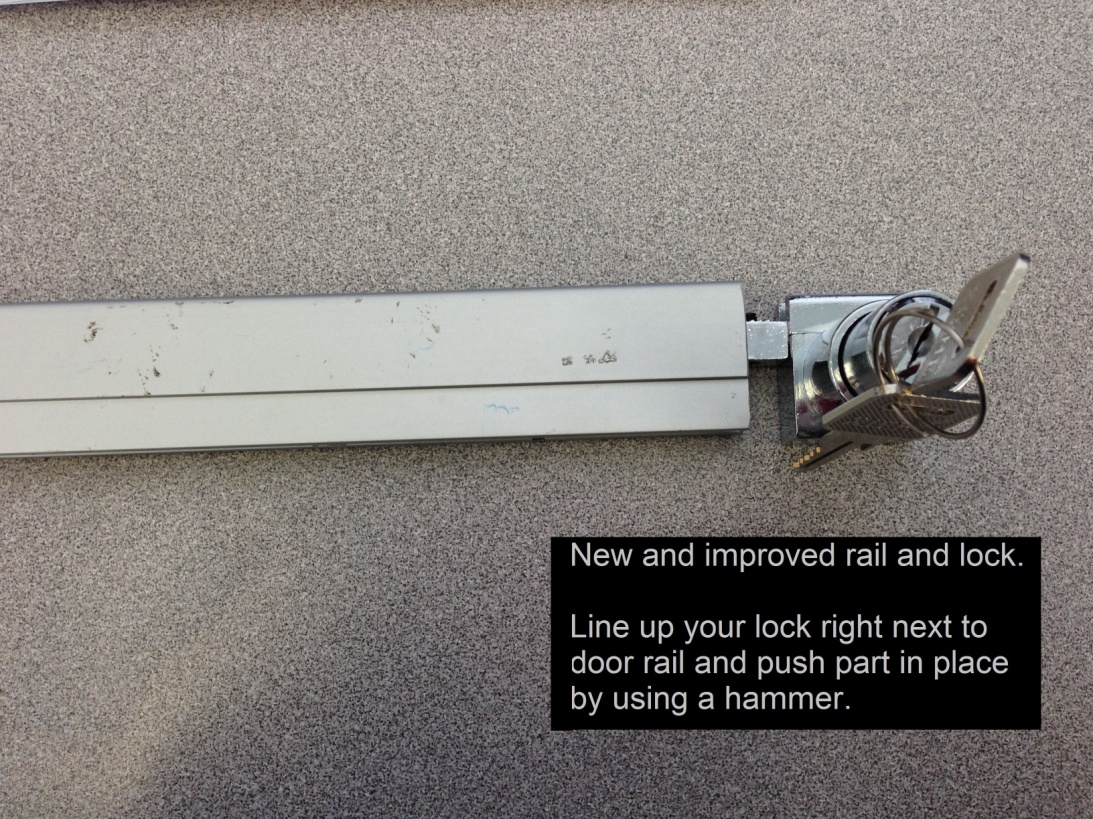 2.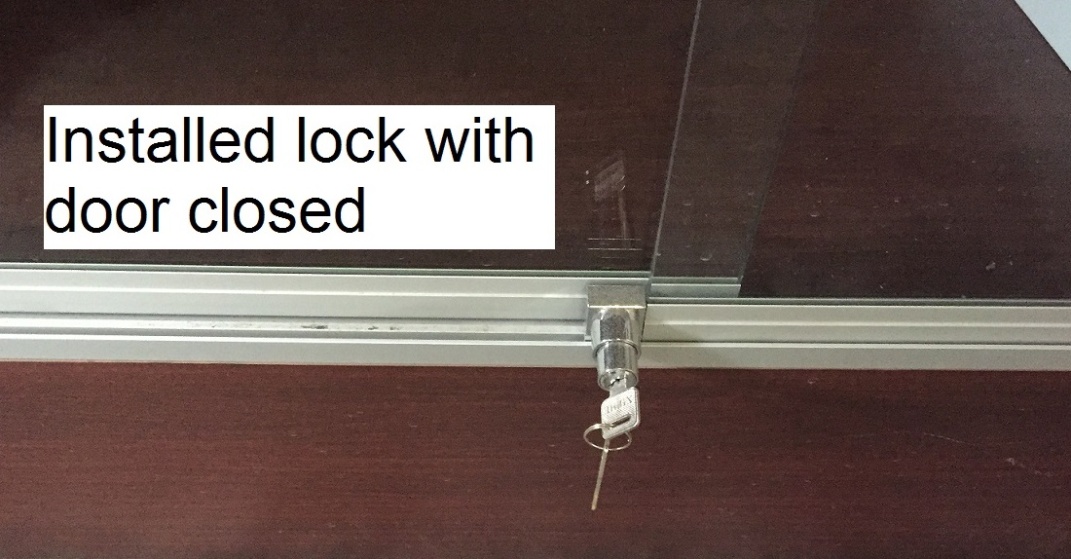 3.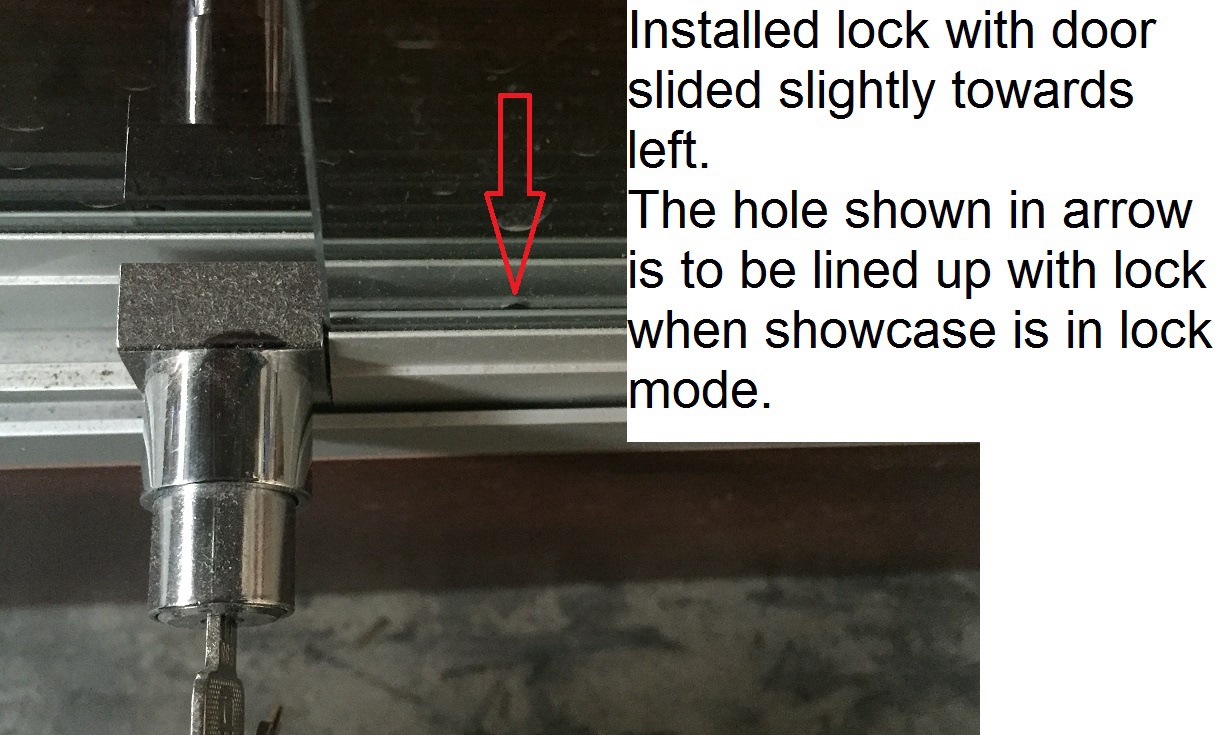 